Publicado en  el 04/11/2015 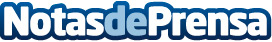 Indra muestra en Utility Week, Viena, sus soluciones digitales para la gestión inteligente de la energíaDatos de contacto:Nota de prensa publicada en: https://www.notasdeprensa.es/indra-muestra-en-utility-week-viena-sus_1 Categorias: Internacional E-Commerce http://www.notasdeprensa.es